INSTRUCTION / NOTICE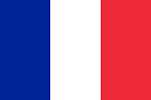 UTILISATION
Nettoyage sans eau – balai brosse
1. Retirer la tête de nettoyage du manche si nécessaire.2. Faire glisser la tête de nettoyage d’avant en arrière sur la surface à nettoyer. La saleté est récupérée par la brosse rotative et sa raclette en bas et reste dans le compartiment à poussière.
3. Vider le compartiment à poussière après chaque utilisation (voir « Nettoyage et stockage »).
NETTOYAGE HUMIDE
Sur les parquets, attention à ne pas pulvériser trop de liquide de nettoyage sur le sol, qui risquerait de gonfler.
1. Retirer le réservoir à produit d’entretien du manche pulvérisateur. 
2. Dévisser le couvercle du réservoir à produit nettoyant. 
3. Verser de l’eau et/ou un produit nettoyant dans le réservoir. Toujours vérifier les consignes indiquées sur l’étiquette du produit nettoyant. 
4. Refermer le réservoir à produit nettoyant et le clipser dans le manche pulvérisateur jusqu’à entendre un clic.
5. Nettoyer le sol comme habituellement :
- si nécessaire, appuyer sur le pistolet pour humidifier le sol à l’aide du pulvérisateur.
- déplacer la tête de nettoyage sur le sol à nettoyer.

NETTOYAGE ET STOCKAGE 
■ Ne pas utiliser de solution nettoyante ou d’éponge corrosive ou abrasive pour nettoyer l’appareil. 
■ Laisser impérativement sécher la serpillière à l’air libre, et ne jamais utiliser de sèche-linge ou de sèche-cheveux.
 • Tenir la tête de nettoyage au-dessus d’une poubelle ouverte, puis presser le loquet de déverrouillage du compartiment à poussière. Le compartiment s’ouvre et peut être vidé.
 • Retirer la serpillière du manche. Elle est lavable en machine. Ne pas utiliser d’adoucissant, qui risquerait d’altérer les propriétés de la serpillière. Laisser sécher la serpillière à l’air libre. 
• Nettoyer l’appareil à l’aide d’un chiffon humide et d’un produit d’entretien doux si nécessaire. 
• Tenir l’appareil hors de portée des enfants et des animaux et le stocker dans un endroit propre.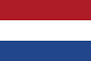 GEBRUIK Reinigen zonder waterborstel 1. Verwijder indien nodig de reinigingskop van de handgreep. 2. Schuif de reinigingskop heen en weer over het te reinigen oppervlak. Vuil wordt verzameld door de roterende borstel en de rakel naar beneden en blijft in het stofcompartiment. 3. Leeg het stofcompartiment na elk gebruik (zie "Reiniging en opslag").
NATTE REINIGINGOp vloeren moet u oppassen dat u niet teveel reinigingsvloeistof op de vloer spuit, die kan opblazen. 1. Verwijder de onderhoudscassette van de sproeihendel.2. Schroef het deksel van de schonere tank af. 3. Giet water en / of reinigingsmiddel in de tank. Controleer altijd de instructies op het etiket van het reinigingsproduct. 4. Sluit het reinigingsreservoir en klik het in de spuitboom tot u een klik hoort. 5. Reinig de vloer zoals gewoonlijk: - druk indien nodig op het spuitpistool om de grond met de veldspuit te bevochtigen. - verplaats de reinigingskop naar de te reinigen vloer.
REINIGING EN OPSLAG ■ Gebruik geen reinigingsoplossing of bijtende of schurende spons om het apparaat schoon te maken.■ Het is essentieel om de dweil in de open lucht te drogen en nooit een droogtrommel of een haardroger te gebruiken.  • Houd de reinigingskop boven een open bak en druk vervolgens op de ontgrendelingshendel van het stofcompartiment. Het compartiment wordt geopend en kan worden geleegd.  • Verwijder de dweil van de handgreep. Het is wasbaar in de machine. Gebruik geen wasverzachters, die de eigenschappen van de zwabber kunnen beïnvloeden. Laat de dweil drogen in de open lucht. • Reinig het apparaat indien nodig met een vochtige doek en een mild onderhoudsproduct. • Houd het apparaat buiten het bereik van kinderen en dieren en bewaar het op een schone plaats.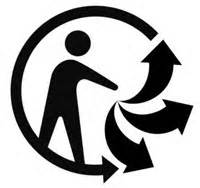 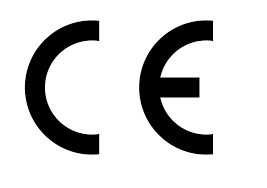 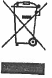 Made in China / Fabriqué en R.P.CImporté par la sté VENTEO SAS –17 rue de la Garenne - CS 90021 -  95046 CERGY PONTOISE CEDEXwww.venteo.fr / contact@venteo.frREF VENTEOREF FRSDESIGNATIONBALAI15FD11PDUO MOP CLEANER